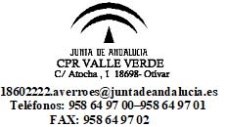 CIENCIAS SOCIALESCIENCIAS SOCIALESINSTRUMENTOSINSTRUMENTOSINSTRUMENTOSINSTRUMENTOSINSTRUMENTOSINSTRUMENTOSTEMPORALIZACIÓNTEMPORALIZACIÓNTEMPORALIZACIÓNTEMPORALIZACIÓNTEMPORALIZACIÓNTEMPORALIZACIÓNTEMPORALIZACIÓNTEMPORALIZACIÓNTEMPORALIZACIÓNPRIMER CICLO 1º EPPRIMER CICLO 1º EPINSTRUMENTOSINSTRUMENTOSINSTRUMENTOSINSTRUMENTOSINSTRUMENTOSINSTRUMENTOS1ºTRIM.1ºTRIM.1ºTRIM.2ºTRIM.2ºTRIM.2ºTRIM.3ºTRIM.3ºTRIM.3ºTRIM.CRITERIOS DEEVALUACIÓNINDICADORESOBSERVACION  DDIRECTAPRUEBA ESCRITAORALTRABAJO GRUPOCUADERNOUDI 1UDI 2UDI 2UDI 3UDI 4UDI 4UDI 5UDI 6UDI 6CE.1.1. Describir verbalmente y por escrito la información obtenida de fenómenos y hechos del contexto cercano usando fuentes de información. Iniciar al alumno/a en el uso de las tecnologías de la información y la comunicación, como elemento motivador, para aprender contenidos básicos de las Ciencias sociales.CS.1.1.1. Busca, selecciona y organiza información concreta y relevante, la analiza, reflexiona acerca del proceso seguido y lo comunica oralmente y/o por escrito, con terminología adecuada, usando las tecnologías de la información y la comunicación. (CD, CCL, SIEP)40%20%20%10%10%XXXXXXXXXCE.1.2. Elaborar con interés y de forma limpia, clara y ordenada las tareas planteadas, presentando actitudes de confianza en sí mismo, iniciativa personal, curiosidad e interés en la ejecución de tareas cotidianas encomendadas, elaborando pequeños trabajos a nivel individual e iniciarse en el trabajo en equipo, mostrando actitudes de responsabilidad, respeto a los demás, constancia y esfuerzo.CS..1.2.1. Realiza las tareas, con autonomía, y presenta los trabajos de manera ordenada, clara y limpia, usando el vocabulario adecuado exponiéndolos oralmente y mostrando actitudes de confianza en sí mismo, iniciativa personal, curiosidad, interés, creatividad en el aprendizaje y espíritu emprendedor. CSYC, SIEPXXXXXXXXXCE.1.3. Adquirir la importancia de desarrollar actitudes de cooperación, respeto y tolerancia desde el respeto y la tolerancia de los grupos humanos para tener una convivencia pacífica y la resolución de conflictos en distintos ámbitos.CS..1.3.1. Valora la importancia de una convivencia pacífica y tolerante entre sus iguales sobre la base de los valores democráticos y los derechos humanos universalmente compartidos, participando de una manera eficaz y constructiva en la vida social y crea estrategias para resolver conflictos. (CSYC, SIEP).XXXXCE.1.3. Adquirir la importancia de desarrollar actitudes de cooperación, respeto y tolerancia desde el respeto y la tolerancia de los grupos humanos para tener una convivencia pacífica y la resolución de conflictos en distintos ámbitos.CS..1.3.2 Valora la cooperación y el dialogo como forma de evitar y resolver conflictos y fomenta los valores democráticos desarrollando actitudes de cooperación y de trabajo en equipo. (CSYC, SIEP).XXXXXXXXC.E.1.4. Reconocer los puntos cardinales utilizando correctamente las nociones topológicas básicas de posición y cercanía (arriba-abajo, dentro-fuera, derecha-izquierda, interior-exterior, etc.) para orientarse en el entorno más cercano, representándolas con dibujos, situaciones y juegos sobre espacios limitados.CS..1.4.1. Adquiere nociones básicas de orientación espacial, representando en un mapa el planeta Tierra y los puntos cardinales CCL, CMCT, CDCE.1.5. Conocer que el aire es un elemento imprescindible para la vida y describir de forma sencilla el tiempo atmosférico a través de sensaciones corporales (frio, calor, humedad, sequedad) reconociendo los principales fenómenos meteorológicos e identificando sus manifestaciones más relevantes. Valorar la importancia del agua y diferenciar algunas características de rocas o minerales del entorno.CS.1.5.1. Diferencia fenómenos atmosféricos observables: el cielo, el aire, viento, lluvia, nieve y los describe de manera sencilla reconociendo lo más característico de cada estación del año en Andalucía. CCL, CMCT, CAA, CDXXCE.1.5. Conocer que el aire es un elemento imprescindible para la vida y describir de forma sencilla el tiempo atmosférico a través de sensaciones corporales (frio, calor, humedad, sequedad) reconociendo los principales fenómenos meteorológicos e identificando sus manifestaciones más relevantes. Valorar la importancia del agua y diferenciar algunas características de rocas o minerales del entorno.CS.1.5.2. Conoce el agua y sus propiedades y estados, así como la acción del hombre para evitar su contaminación. (CCL, CMCT, CAA).XXXCE.1.6. Tomar conciencia de los derechos y deberes necesarios para la convivencia positiva en el entorno familiar y municipal, valorando las instituciones locales y describiendo algunas particularidades culturales, sociales, y lingüísticas del contexto familiar y local.CS.1.6.1 Identifica, respeta y valora los principios democráticos más importantes establecidos en la Constitución Española y en el Estatuto de Autonomía, valorando la realidad municipal, la diversidad cultural, social, política y lingüística. (CSYC, SIEP, CEC).XXXCE.1.7. Conocer algunos productos típicos del entorno más cercano según las materias primas y productos elaborados que se producen, reconociendo en su familia y entorno las principales actividades de cada uno de los sectores económicos (agricultura, ganadería, pesca, fábricas, talleres artesanos, transporte público, educación, etc.CS.1.7.1 Identifica materias primas y productos elaborados y los asocia con las actividades y profesiones.XXCE.1.8. Desarrollar actitudes de consumo responsable y de la educación vial con ejemplos del entorno más cercano como señales de tráfico, cumpliendo como peatones y usuarios de medios de transporteCS.1.8.1. Valora con espíritu crítico la publicidad y la relaciona con la realidad conocida y explica las normas básicas de circulación, las cumple y expone las consecuencias derivadas del desconocimiento o incumplimiento de las mismas (CCL, SIEP, CSYC, CD).XXCE.1.9. Mostrar interés por los hechos ocurridos en el pasado, los personajes y restos históricos relevantes, partiendo de su historia personal y familiar, recopilando información de su vida cotidiana, identificando nociones temporales que expresan duración, sucesión y simultaneidad de hechos, utilizando, observando y explicando unidades de medida temporales básicas (calendario, día, semana, mes, año, fechas significativas).CS..1.9.1. Organiza su historia familiar a partir de fuentes orales y recuerdos familiares para reconstruir el pasado, ordenando, localizando e interpretando cronológicamente hechos relevantes de su vida utilizando las unidades básicas de tiempo: hora, días, meses y años. (CEC, CLC, CMCT, CAA).XXCE.1.9. Mostrar interés por los hechos ocurridos en el pasado, los personajes y restos históricos relevantes, partiendo de su historia personal y familiar, recopilando información de su vida cotidiana, identificando nociones temporales que expresan duración, sucesión y simultaneidad de hechos, utilizando, observando y explicando unidades de medida temporales básicas (calendario, día, semana, mes, año, fechas significativas).CS..1.9.2. Explica de forma guiada hechos y personajes del pasado, reconociendo en el entorno próximo algún elemento del patrimonio cultural como algo que hay que cuidar, conservar y legar. (CEC,CLC, CD, CAA).CE.1.10. Reconocer y valorar la herencia cultural de la localidad y de la familia. Apreciar y disfrutar con la contemplación de obras artísticas de autores andaluces entre otros, de manera lúdica y divertida, y reconocer la finalidad y el papel de los museos.CS.1.10.1. Reconoce el paso del tiempo y diferencia presente y pasado a través de restos históricos del entorno próximo. (CEC, CLC, CAA, CD).XXCE.1.10. Reconocer y valorar la herencia cultural de la localidad y de la familia. Apreciar y disfrutar con la contemplación de obras artísticas de autores andaluces entre otros, de manera lúdica y divertida, y reconocer la finalidad y el papel de los museos.CS.1.10.2. Identifica el patrimonio cultural y en concreto el andaluz, como algo que hay que cuidar y legar y valora los museos como un lugar de disfrute y exploración de obras de arte y de realización de actividades lúdicas y divertidas, asumiendo un comportamiento responsable que debe cumplir en sus visitas. (CEC, CCL, CMTC, CAA).